HOPE HIGH SCHOOL              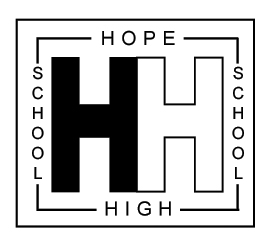 Performance Summary Results 2017 – Progress 8Progress 8 score Attainment 8 scorePercentage of pupils achieved grade 4+ or above in English and Maths 2.62%0.2%0%Percentage of pupils entering English BaccalaureatePercentage of pupils who achieved  English Baccalaureate0%0%